Об утверждении Положения о Комиссии по соблюдению требований к служебному поведению федеральных государственных гражданских служащих Управления Роскомнадзора по Тульской области  и урегулированию конфликта интересов В соответствии с Федеральным законом от 27 июля 2004 г. N 79-ФЗ "О государственной гражданской службе Российской Федерации" (Собрание законодательства Российской Федерации, 2004, N 31, ст. 3215; 2006, N 6, ст. 636; 2007, N 10, ст. 1151, N 16, ст. 1828, N 49, ст. 6070; 2008, N 13, ст. 1186, N 30 (ч. II), ст. 3616, N 52 (ч. I), ст. 6235; 2009, N 29, ст. 3597, ст. 3624, N 48, ст. 5719, N 51, ст. 6150, ст. 6159; 2010, N 5, ст. 459, N 7, ст. 704, N 49, ст. 6413, N 51 (ч. III), ст. 6810; 2011, N 1, ст. 31, N 27, ст. 3866, N 29, ст. 4295, N 48, ст. 6730, N 49 (ч. V), ст. 7333, N 50, ст. 7337; 2012, N 48, ст. 6744, N 50 (ч. IV), ст. 6954, N 52, ст. 7571, N 53 (ч. I), ст. 7620, ст. 7652; 2013, N 14, ст. 1665, N 19, ст. 2326, ст. 2329, N 23, ст. 2874, N 27, ст. 3441, ст. 3462, ст. 3477, N 43, ст. 5454, N 48, ст. 6165, N 49 (ч. VII), ст. 6351, N 52 (ч. I), ст. 6961; 2014, N 14, ст. 1545, N 52 (ч. I), ст. 7542;2015, N 1 (ч. I), ст. 62, ст. 63), Федеральным законом от 25 декабря 2008 г. N 273-ФЗ "О противодействии коррупции" (Собрание законодательства Российской Федерации, 2008, N 52 (ч. I), ст. 6228; 2011, N 29, ст. 4291, N 48, ст. 6730; 2012, N 50 (ч. IV), ст. 6954, N 53 (ч. I), ст. 7605;2013, N 19, ст. 2329, N 40 (ч. III), ст. 5031, N 52 (ч. I), ст. 6961; 2014, N 52 (ч. I), ст. 7542), указами Президента Российской Федерации от 1 июля 2010 г. N 821 "О комиссиях по соблюдению требований к служебному поведению федеральных государственных служащих и урегулированию конфликта интересов" (Собрание законодательства Российской Федерации, 2010, N 27, ст. 3446; 2012, N 12, ст. 1391; 2013, N 14, ст. 1670, N 49 (ч. VII), ст. 6399; 2014, N 26 (ч. II), 3518; 2015, N 10, ст. 1506), от 2 апреля 2013 г. N 309 "О мерах по реализации отдельных положений Федерального закона "О противодействии коррупции" (Собрание законодательства Российской Федерации, 2013, N 14, ст. 1670, N 23, ст. 2892, N 28, ст. 3813, N 49 (ч. VII), ст. 6399; 2014, N 26 (ч. II), ст. 3520, N 30 (ч. II), ст. 4286), приказом Роскомнадзора от 20.04.2015 № 31  п р и к а з ы в а ю:1. Утвердить прилагаемое Положение о Комиссии по соблюдению требований к служебному поведению федеральных государственных гражданских служащих Управления Роскомнадзора по Тульской области и урегулированию конфликта интересов (далее - Положение).2. Признать утратившими силу приказ Управления Роскомнадзора по Тульской области от 20.06.2012 № 56-А «Об утверждении Порядка формирования Комиссии Управления Роскомнадзора по Тульской области по соблюдению требований к служебному поведению федеральных государственных гражданских служащих Управления и урегулированию конфликта интересов.3. Контроль за исполнением приказа оставляю за собой.Руководитель                                                                               О.В.БелянинВ.Е.Самаричев(4872)33-27-22Утвержденоприказом Управления Роскомнадзорапо Тульской областиот «___» ________2016 №______Положениео Комиссии по соблюдению требований к служебному поведению федеральных государственных гражданских служащих Управления Роскомнадзора по Тульской области  и урегулированию конфликта интересов I. Общие положения1. Настоящее Положение определяет порядок формирования и деятельности Комиссии по соблюдению требований к служебному поведению федеральных государственных гражданских служащих Управления Роскомнадзора по Тульской области и урегулированию конфликта интересов (далее - Комиссия).2. Комиссия в своей деятельности руководствуется Конституцией Российской Федерации, федеральными конституционными законами, федеральными законами, актами Президента Российской Федерации, Правительства Российской Федерации и нормативными правовыми актами Федеральной службы по надзору в сфере связи, информационных технологий и массовых коммуникаций, а также настоящим Положением.3. Основной задачей Комиссии является содействие Управлению Роскомнадзора по Тульской области (далее – Управление):а) в обеспечении соблюдения федеральными государственными гражданскими служащими Управления (далее - государственные служащие) ограничений и запретов, требований по предотвращению или урегулированию конфликта интересов, а также в обеспечении исполнения ими обязанностей, установленных Федеральным законом от 25 декабря 2008 г. N 273-ФЗ "О противодействии коррупции" (Собрание законодательства Российской Федерации, 2008, N 52 (ч. I), ст. 6228; 2011, N 29, ст. 4291, N 48, ст. 6730; 2012, N 50 (ч. IV), ст. 6954, N 53 (ч. I), ст. 7605; 2013, N 19, ст. 2329, N 40 (ч. III), ст. 5031, N 52 (ч. I), ст. 6961; 2014, N 52 (ч. I), ст. 7542) (далее - Федеральный закон N 273-ФЗ), другими федеральными законами (далее - требования к служебному поведению и (или) требования об урегулировании конфликта интересов);б) в осуществлении в Управлении мер по предупреждению коррупции.4. Комиссия рассматривает вопросы, связанные с соблюдением требований к служебному поведению и (или) требований об урегулировании конфликта интересов, в отношении государственных служащих Управления, замещающих должности федеральной государственной гражданской службы (далее - должности государственной службы) в Управлении 5. Комиссия не рассматривает сообщения (заявления) о преступлениях и административных правонарушениях, а также анонимные обращения, не проводит проверки по фактам нарушения служебной (трудовой) дисциплины.II. Состав комиссии6. Состав Комиссии утверждается приказом Управления.7. Комиссия состоит из председателя, заместителя председателя, замещающих должности государственной службы в Управлении, секретаря и других членов Комиссии. Все члены Комиссии при принятии решений обладают равными правами. В отсутствие председателя Комиссии его обязанности исполняет заместитель председателя Комиссии.8. В состав Комиссии входят:а) заместитель руководителя Управления - председатель Комиссии, заместитель начальника отдела организационной, правовой работы и кадров  - заместитель председателя Комиссии,  главный специалист-эксперт отдела организационной, правовой работы и кадров  - секретарь Комиссии, государственные служащие  других структурных подразделений, определяемые руководителем Управления – члены Комиссии;б) представитель (представители) научных организаций и образовательных учреждений среднего, высшего и дополнительного профессионального образования, деятельность которых связана с государственной службой.9. Руководитель Управления может принять решение о включении в состав Комиссии:а) представителя общественной организации ветеранов, созданной в Управлении;б) представителя профсоюзной организации, действующей в установленном порядке в Управлении.10. Лица, указанные в подпунктах "а" и "б" пункта 8 и в пункте 9 настоящего Положения, включаются в состав Комиссии в установленном порядке по согласованию с научными организациями и образовательными учреждениями среднего, высшего и дополнительного профессионального образования, с общественной организацией ветеранов, созданной в Управлении, с профсоюзной организацией, действующей в установленном порядке в Управлении, на основании запроса руководителя Управления.11. Число членов Комиссии, не замещающих должности государственной службы, должно составлять не менее одной четверти от общего числа членов Комиссии.12. Состав Комиссии формируется таким образом, чтобы исключить возможность возникновения конфликта интересов, который мог бы повлиять на принимаемые Комиссией решения.13. В заседаниях Комиссии с правом совещательного голоса принимают участие:а) непосредственный руководитель государственного служащего, в отношении которого Комиссией рассматривается вопрос о соблюдении требований к служебному поведению и (или) требований об урегулировании конфликта интересов, и определяемые председателем Комиссии два государственных служащих, замещающих в Управлении должности государственной службы, аналогичные должности, замещаемой государственным служащим, в отношении которого Комиссией рассматривается этот вопрос;б) другие государственные служащие, замещающие должности государственной службы Управления, специалисты, которые могут дать пояснения по вопросам государственной службы и вопросам, рассматриваемым Комиссией; должностные лица других государственных органов, органов местного самоуправления; представители заинтересованных организаций (учреждений); представитель (представители) государственного служащего, в отношении которого Комиссией рассматривается вопрос о соблюдении требований к служебному поведению и (или) требований об урегулировании конфликта интересов, - по решению председателя Комиссии, принимаемому в каждом конкретном случае отдельно не менее чем за три дня до заседания Комиссии на основании ходатайства государственного служащего, в отношении которого рассматривается этот вопрос Комиссией, или любого члена Комиссии.14. Заседание Комиссии считается правомочным, если на нем присутствует не менее двух третей от общего числа членов Комиссии. Проведение заседаний с участием только членов Комиссии, замещающих должности государственной службы в Управлении, не допускается.15. При возникновении прямой или косвенной личной заинтересованности члена Комиссии, которая может привести к конфликту интересов при рассмотрении вопроса, включенного в повестку дня заседания Комиссии, он обязан до начала заседания заявить об этом. В таком случае соответствующий член Комиссии не принимает участия в рассмотрении указанного вопроса.III. Порядок работы Комиссии16. Основаниями для проведения заседания Комиссии являются:а) представление руководителем Управления в соответствии с пунктом 31 Положения о проверке достоверности и полноты сведений, представляемых гражданами, претендующими на замещение должностей федеральной государственной службы, и федеральными государственными служащими, и соблюдения федеральными государственными служащими требований к служебному поведению, утвержденного Указом Президента Российской Федерации от 21 сентября 2009 г. N 1065 (Собрание законодательства Российской Федерации, 2009, N 39, ст. 4588;2010, N 3, ст. 274, N 27, ст. 3446, N 30, ст. 4070; 2012, N 12, ст. 1391; 2013, N 14, ст. 1670, N 49 (ч. VII), ст. 6399; 2014, N 15, ст. 1729, N 26 (ч. II), ст. 3518) (далее - Положение о проверке), материалов проверки, свидетельствующих:о представлении государственным служащим недостоверных или неполных сведений, предусмотренных подпунктом "а" пункта 1 Положения о проверке;о несоблюдении государственным служащим требований к служебному поведению и (или) требований об урегулировании конфликта интересов;б) поступившее в отдел организационной, правовой работы и кадров Управления:обращение гражданина, замещавшего в Управлении должность государственной службы, включенную в перечень должностей федеральной государственной гражданской службы в Федеральной службе по надзору в сфере связи, информационных технологий и массовых коммуникаций, при замещении которых федеральные государственные гражданские служащие обязаны представлять сведения о своих доходах, об имуществе и обязательствах имущественного характера, а также сведения о доходах, об имуществе и обязательствах имущественного характера своихсупруги (супруга) и несовершеннолетних детей, утвержденный приказом Роскомнадзора в соответствии с пунктом 2 Указа Президента Российской Федерации от 18 мая 2009 г. N 557 "Об утверждении перечня должностей федеральной государственной службы, при замещении которых федеральные государственные служащие обязаны представлять сведения о своих доходах, об имуществе и обязательствах имущественного характера, а также сведения о доходах, об имуществе и обязательствах имущественного характера своих супруги (супруга) и несовершеннолетних детей" (Собрание законодательства Российской Федерации, 2009, N 21, ст. 2542; 2012, N 4, ст. 471; N 14, ст. 1616; 2014, N 27, ст. 3754; 2015, N 10, ст. 1506), о даче согласия на замещение должности в коммерческой или некоммерческой организации либо на выполнение работы на условиях гражданско-правового договора в коммерческой или некоммерческой организации, если отдельные функции по государственному управлению этой организацией входили в его должностные (служебные) обязанности, до истечения двух лет со дня увольнения с государственной службы (далее - обращение гражданина);заявление государственного служащего (работника организации) о невозможности по объективным причинам представить сведения о доходах, об имуществе и обязательствах имущественного характера своих супруги (супруга) и несовершеннолетних детей;заявление государственного служащего о невозможности выполнить требования Федерального закона от 7 мая 2013 г. N 79-ФЗ "О запрете отдельным категориям лиц открывать и иметь счета (вклады), хранить наличные денежные средства и ценности в иностранных банках, расположенных за пределами территории Российской Федерации, владеть и (или) пользоваться иностранными финансовыми инструментами" (Собрание законодательства Российской Федерации, 2013, N 19, ст. 2306;2014, N 52 (ч. I), ст. 7542) (далее - Федеральный закон "О запрете отдельным категориям лиц открывать и иметь счета (вклады), хранить наличные денежные средства и ценности в иностранных банках, расположенных за пределами территории Российской Федерации, владеть и (или) пользоваться иностранными финансовыми инструментами") в связи с арестом, запретом распоряжения, наложенными компетентными органами иностранного государства в соответствии с законодательством данного иностранного государства, на территории которого находятся счета (вклады), осуществляется хранение наличных денежных средств и ценностей в иностранном банке и (или) имеются иностранные финансовые инструменты, или в связи с иными обстоятельствами, не зависящими от его воли или воли его супруги (супруга) и несовершеннолетних детей;в) представление руководителя Управления или любого члена Комиссии, касающееся обеспечения соблюдения государственным служащим требований к служебному поведению и (или) требований об урегулировании конфликта интересов либо осуществления в Управлении мер по предупреждению коррупции;г) представление руководителем Управления материалов проверки, свидетельствующих о представлении государственным служащим  недостоверных или неполных сведений, предусмотренных частью 1 статьи 3 Федерального закона от 3 декабря 2012 г. N 230-ФЗ "О контроле за соответствием расходов лиц, замещающих государственные должности, и иных лиц их доходам" (далее - Федеральный закон N 230-ФЗ) (Собрание законодательства Российской Федерации, 2012, N 50 (ч. IV), ст. 6953; 2014, N 52 (ч. I), ст. 7542);д) поступившее в соответствии с частью 4 статьи 12 Федерального закона N 273-ФЗ и статьей 64.1 Трудового кодекса Российской Федерации в Управление  уведомление коммерческой или некоммерческой организации о заключении с гражданином, замещавшим должность государственной службы в Управлении, трудового или гражданско-правового договора на выполнение работ (оказание услуг), если отдельные функции государственного управления данной организацией входили в его должностные (служебные) обязанности, исполняемыево время замещения должности в государственном органе, при условии, что указанному гражданину Комиссией ранее было отказано во вступлении в трудовые и гражданско-правовые отношения с указанной организацией или что вопрос о даче согласия такому гражданину на замещение им должности в коммерческой или некоммерческой организации либо на выполнение им работы на условиях гражданско-правового договора в коммерческой или некоммерческой организации Комиссией не рассматривался.17. Обращение, указанное в  подпункте "б" пункта 16 настоящего Положения, подается гражданином, замещавшим должность государственной службы в Управлении, в отдел организационной, правовой работы и кадров Управления. В обращении указываются: фамилия, имя, отчество (при наличии) гражданина, дата его рождения, адрес места жительства, замещаемые должности в течение последних двух лет до дня увольнения с государственной службы, наименование, местонахождение коммерческой или некоммерческой организации, характер ее деятельности, должностные (служебные) обязанности, исполняемые гражданином во время замещения им должности государственной службы, функции по государственному управлению в отношении коммерческой или некоммерческой организации, вид договора (трудовой или гражданско-правовой), предполагаемый срок его действия, сумма оплаты за выполнение (оказание) по договору работ (услуг). В отделе организационной, правовой работы и кадров осуществляется рассмотрение обращения, по результатам которого подготавливается мотивированное заключение по существу обращения с учетом требований статьи 12 Федерального закона N 273-ФЗ. Обращение, заключение и другие материалы в течение двух рабочих дней со дня поступления обращения представляются председателю Комиссии.18. Обращение, указанное в подпункте "б" пункта 16 настоящего Положения, может быть подано государственным служащим, планирующим свое увольнение с государственной службы, и подлежит рассмотрению Комиссией в соответствии с настоящим Положением.19. Уведомление, указанное в подпункте "д" пункта 16 настоящего Положения, рассматривается отделом организационной, правовой работы и кадров, который осуществляет подготовку мотивированного заключения о соблюдении гражданином, замещавшим должность государственной службы в Управлении, требований статьи 12 Федерального закона N 273-ФЗ. Уведомление, заключение и другие материалы в течение десяти рабочих дней со дня поступления уведомления представляются председателю Комиссии.20. Председатель Комиссии при поступлении к нему в установленном порядке информации, содержащей основания для проведения заседания Комиссии:а) в 3-дневный срок назначает дату заседания Комиссии. При этом дата заседания комиссии не может быть назначена позднее семи дней со дня поступления указанной информации, за исключением случаев, предусмотренных пунктами 21 и 22 настоящего Положения;б) организует ознакомление государственного служащего, в отношении которого Комиссией рассматривается вопрос о соблюдении требований к служебному поведению и (или) требований об урегулировании конфликта интересов, а также его представителя, членов Комиссии и других лиц, участвующих в заседании Комиссии, с информацией, поступившей в отдел организационной, правовой работы  и кадров Управления, и с результатами проведенной проверки;в) рассматривает ходатайства о приглашении на заседание Комиссии лиц, указанных в подпункте "б" пункта 13 настоящего Положения, принимает решение об удовлетворении ходатайств (об отказе в удовлетворении), а также о рассмотрении (об отказе в рассмотрении) на заседании Комиссии дополнительных материалов.21. Заседание Комиссии по рассмотрению заявления, указанного в абзаце третьем подпункта "б" пункта 16 настоящего Положения, как правило, проводится не позднее одного месяца со дня истечения срока, установленного для представления сведений о доходах, расходах, об имуществе и обязательствах имущественного характера.22. Уведомление, указанное в подпункте "д" пункта 16 настоящего Положения, как правило, рассматривается на очередном (плановом) заседании Комиссии.23. Заседание Комиссии проводится в присутствии государственного служащего, в отношении которого рассматривается вопрос о соблюдении требований к служебному поведению и (или) требований об урегулировании конфликта интересов, или гражданина, замещавшего должность государственной службы в Управлении. При наличии письменной просьбы государственного служащего  или гражданина, замещавшего должность государственной службы в Управлении, о рассмотрении указанного вопроса без его участия заседание Комиссии проводится в его отсутствие. В случае неявки на заседание Комиссии государственного служащего  (его представителя) или гражданина, замещавшего должность государственной службы в Управлении (его представителя), при отсутствии письменной просьбы государственного служащего или указанного гражданина о рассмотрении данного вопроса без его участия рассмотрение вопроса откладывается. В случае повторной неявки указанных лиц без уважительных причин Комиссия может принять решение о рассмотрении данного вопроса в отсутствие государственного служащего  или гражданина, замещавшего должность государственной службы в Управлении. В случае неявки на заседание Комиссии гражданина, замещавшего должность государственной службы в Управлении (его представителя), при условии, что указанный гражданин сменил место жительства и были предприняты все меры по информированию его о дате проведения заседания Комиссии, Комиссия может принять решение о рассмотрении данного вопроса в отсутствие указанного гражданина.24. На заседании Комиссии заслушиваются пояснения государственного служащего  или гражданина, замещавшего должность государственной службы в Управлении (с их согласия), и иных лиц, рассматриваются материалы по существу вынесенных на данное заседание вопросов, а также дополнительные материалы.25. Члены Комиссии и лица, участвовавшие в ее заседании, не вправе разглашать сведения, ставшие им известными в ходе работы Комиссии.26. По итогам рассмотрения вопроса, указанного в абзаце втором подпункта "а" пункта 16 настоящего Положения, Комиссия принимает одно из следующих решений:а) установить, что сведения, представленные государственным служащим в соответствии с подпунктом "а" пункта 1 Положения о проверке, являются достоверными и полными;б) установить, что сведения, представленные государственным служащим в соответствии с подпунктом "а" пункта 1 Положения о проверке, являются недостоверными и (или) неполными. В этом случае Комиссия рекомендует руководителю Управления применить к указанным в настоящем подпункте лицам конкретную меру ответственности.27. По итогам рассмотрения вопроса, указанного в абзаце третьем подпункта "а" пункта 16 настоящего Положения, Комиссия принимает одно из следующих решений:а) установить, что государственный служащий соблюдал требования к служебному поведению и (или) требования об урегулировании конфликта интересов;б) установить, что государственный служащий не соблюдал требования к служебному поведению и (или) требования об урегулировании конфликта интересов. В этом случае Комиссия рекомендует руководителю Управления применить к указанным в настоящем подпункте лицам конкретную меру ответственности либо указать им на недопустимость нарушения требований к служебному поведению и (или) требований об урегулировании конфликта интересов.28. По итогам рассмотрения вопроса, указанного в абзаце втором подпункта "б" пункта 16 настоящего Положения, Комиссия принимает одно из следующих решений:а) дать гражданину согласие на замещение должности в коммерческой или некоммерческой организации либо на выполнение работы на условиях гражданско-правового договора в коммерческой или некоммерческой организации, если отдельные функции по государственному управлению этой организацией входили в его должностные (служебные) обязанности;б) отказать гражданину в замещении должности в коммерческой или некоммерческой организации либо в выполнении работы на условиях гражданско-правового договора в коммерческой или некоммерческой организации, если отдельные функции по государственному управлению этой организацией входили в его должностные (служебные) обязанности, и мотивировать свой отказ.29. По итогам рассмотрения вопроса, указанного в абзаце третьем подпункта "б" пункта 16 настоящего Положения, Комиссия принимает одно из следующих решений:а) признать, что причина непредставления государственным служащим  сведений о доходах, расходах, об имуществе и обязательствах имущественного характера своих супруги (супруга) и несовершеннолетних детей является объективной и уважительной;б) признать, что причина непредставления государственным служащим  сведений о доходах, расходах, об имуществе и обязательствах имущественного характера своих супруги (супруга) и несовершеннолетних детей не является уважительной. В этом случае Комиссия рекомендует государственному служащему (работнику организации) принять меры по представлению указанных сведений;в) признать, что причина непредставления государственным служащим  сведений о доходах, об имуществе и обязательствах имущественного характера своих супруги (супруга) и несовершеннолетних детей необъективна и является способом уклонения от представления указанных сведений. В этом случае Комиссия рекомендует руководителю Управления применить к указанным в настоящем подпункте лицам конкретную меру ответственности.30. По итогам рассмотрения вопроса, указанного в абзаце четвертом подпункта "б" пункта 16 настоящего Положения, Комиссия принимает одно из следующих решений:а) признать, что обстоятельства, препятствующие выполнению требований Федерального закона "О запрете отдельным категориям лиц открывать и иметь счета (вклады), хранить наличные денежные средства и ценности в иностранных банках, расположенных за пределами территории Российской Федерации, владеть и (или) пользоваться иностранными финансовыми инструментами", являются объективными и уважительными;б) признать, что обстоятельства, препятствующие выполнению требований Федерального закона "О запрете отдельным категориям лиц открывать и иметь счета (вклады), хранить наличные денежные средства и ценности в иностранных банках, расположенных за пределами территории Российской Федерации, владеть и (или) пользоваться иностранными финансовыми инструментами", не являются объективными и уважительными. В этом случае Комиссия рекомендует руководителю Управления применить к государственному служащему конкретную меру ответственности.31. По итогам рассмотрения вопроса, указанного в подпункте "г" пункта 16 настоящего Положения, Комиссия принимает одно из следующих решений:а) признать, что сведения, представленные государственным служащим  в соответствии с частью 1 статьи 3 Федерального закона N 230-ФЗ, являются достоверными и полными;б) признать, что сведения, представленные государственным служащим  в соответствии с частью 1 статьи 3 Федерального закона N 230-ФЗ, являются недостоверными и (или) неполными. В этом случае Комиссия рекомендует руководителю Управления применить к указанным в настоящем подпункте лицам конкретную меру ответственности и (или) направить материалы, полученные в результате осуществления контроля за расходами, в органы прокуратуры и (или) иные государственные органы в соответствии с их компетенцией.32. По итогам рассмотрения вопросов, указанных в подпунктах "а", "б", "г" и "д" пункта 16 настоящего Положения, при наличии к тому оснований Комиссия может принять иное решение, чем это предусмотрено пунктами 26- 33 настоящего Положения. Основания и мотивы принятия такого решения должны быть отражены в протоколе заседания Комиссии.33. По итогам рассмотрения вопроса, указанного в подпункте "д" пункта 16 настоящего Положения, Комиссия принимает в отношении гражданина, замещавшего должность государственной службы в Управлении, одно из следующих решений:а) дать согласие на замещение им должности в коммерческой или некоммерческой организации либо на выполнение работы на условиях гражданско-правового договора в коммерческой или некоммерческой организации, если отдельные функции по государственному управлению этой организацией входили в его должностные (служебные) обязанности;б) установить, что замещение им на условиях трудового договора должности в коммерческой или некоммерческой организации и (или) выполнение в коммерческой или некоммерческой организации работ (оказание услуг) нарушают требования статьи 12 Федерального закона N 273-ФЗ. В этом случае Комиссия рекомендует руководителю Роскомнадзора проинформировать об указанных обстоятельствах органы прокуратуры и уведомившую организацию.34. По итогам рассмотрения вопроса, предусмотренного подпунктом "в" пункта 16 настоящего Положения, Комиссия принимает соответствующее решение.35. Для исполнения решений Комиссии могут быть подготовлены проекты актов Управления, решений или поручений руководителя Управления, которые в установленном порядке представляются руководителю Управления для рассмотрения.36. Решения Комиссии по вопросам, указанным в пункте 16 настоящего Положения, принимаются тайным голосованием (если Комиссия не примет иное решение) простым большинством голосов присутствующих на заседании членов Комиссии.37. Решения Комиссии оформляются протоколами, которые подписывают члены Комиссии, принимавшие участие в заседании.Решения Комиссии, за исключением решения, принимаемого по итогам рассмотрения вопроса, указанного в абзаце втором подпункта "б" пункта 16 настоящего Положения, для руководителя Управления  носят рекомендательный характер.Решение, принимаемое по итогам рассмотрения вопроса, указанного в абзаце втором подпункта "б" пункта 16 настоящего Положения, носит обязательный характер.38. В протоколе заседания Комиссии указываются:а) дата заседания Комиссии, фамилии, имена, отчества (при наличии) членов Комиссии и других лиц, присутствующих на заседании;б) формулировка каждого из рассматриваемых на заседании Комиссии вопросов с указанием фамилии, имени, отчества (при наличии), должности государственного служащего, в отношении которого рассматривается вопрос о соблюдении требований к служебному поведению и (или) требований об урегулировании конфликта интересов;в) предъявляемые к государственному служащему  претензии, материалы, на которых они основываются;г) содержание пояснений государственного служащего и других лиц по существу предъявляемых претензий;д) фамилии, имена, отчества (при наличии) выступивших на заседании лиц и краткое изложение их выступлений;е) источник информации, содержащей основания для проведения заседания Комиссии, дата поступления информации в Управление;ж) другие сведения;з) результаты голосования;и) решение и обоснование его принятия.39. Член Комиссии, не согласный с ее решением, вправе в письменной форме изложить свое мнение, которое подлежит обязательному приобщению к протоколу заседания Комиссии и с которым должен быть ознакомлен государственный служащий, направляются руководителю Управления  полностью или в виде выписок из него - государственному служащему, а также по решению Комиссии - иным заинтересованным лицам.40. Руководитель Управления обязан рассмотреть протокол заседания Комиссии и вправе учесть в пределах своей компетенции содержащиеся в нем рекомендации при принятии решения о применении к государственному служащему  мер ответственности, предусмотренных нормативными правовыми актами Российской Федерации, а также по иным вопросам организации противодействия коррупции. О рассмотрении рекомендаций Комиссии и принятом решении руководитель Управления  в письменной форме уведомляет Комиссию в месячный срок со дня поступления к нему протокола заседания Комиссии.Решение оглашается на ближайшем заседании Комиссии и принимается к сведению без обсуждения.41. В случае установления Комиссией признаков дисциплинарного проступка в действиях (бездействии) государственного служащего  информация об этом представляется руководителю Управления  для решения вопроса о применении к государственному служащему мер ответственности, предусмотренных нормативными правовыми актами Российской Федерации.42. В случае установления Комиссией факта совершения государственным служащим  действия (факта бездействия), содержащего признаки административного правонарушения или состава преступления, председатель Комиссии обязан передать информацию о совершении указанного действия (бездействии) и подтверждающие такой факт документы в правоприменительные органы в 3-дневный срок, а при необходимости - немедленно.43. Копия протокола заседания Комиссии или выписка из него приобщается к личному делу государственного служащего, в отношении которого рассмотрен вопрос о соблюдении требований к служебному поведению и (или) требований об урегулировании конфликта интересов.44. Выписка из решения Комиссии, заверенная подписью секретаря Комиссии и печатью Управления, вручается гражданину, замещавшему должность государственной службы в Управлении, в отношении которого рассматривался вопрос, указанный в абзаце втором подпункта "б" пункта 16 настоящего Положения, под роспись или направляется заказным письмом с уведомлением по указанному им в обращении адресу не позднее одного рабочего дня, следующего за днем проведения соответствующего заседания Комиссии.45. Организационно-техническое и документационное обеспечение деятельности Комиссии, а также информирование членов Комиссии о вопросах, включенных в повестку дня, о дате, времени и месте проведения заседания, ознакомление членов Комиссии с материалами, представляемыми для обсуждения на заседании Комиссии, осуществляются отделом организационной, правовой работы и кадров Управления.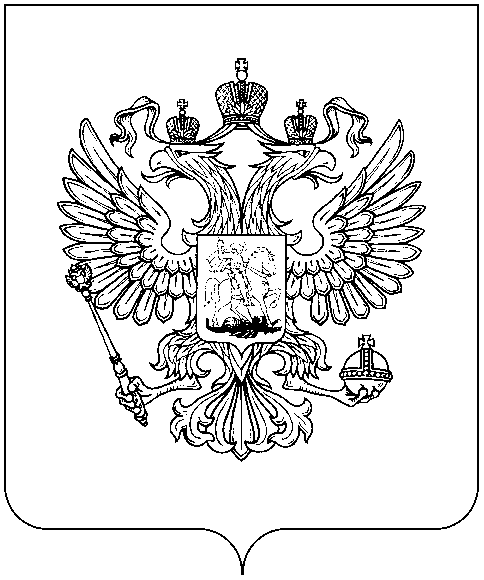 РОСКОМНАДЗОРУПРАВЛЕНИЕ ФЕДЕРАЛЬНОЙ СЛУЖБЫ ПО НАДЗОРУ В СФЕРЕ СВЯЗИ, ИНФОРМАЦИОННЫХ ТЕХНОЛОГИЙ И МАССОВЫХ КОММУНИКАЦИЙПО ТУЛЬСКОЙ ОБЛАСТИПРИКАЗ_________________________                                                           № _______________________г.Тула